С 15 апреля в Задонске, а с 17 апреля в Липецке, Чаплыгине и Ельце выйти на улицу можно будет по специальному коду. Чтобы его получить, надо позвонить по бесплатному номеру: 8-800-450-48-58. Затем ввести в телефоне серию и номер паспорта, либо дождаться ответа оператора. При звонке с мобильного в ответ придёт смс с кодом пропуска. При звонке со стационарного телефона код будет продиктован автоинформатором. При выходе из дома необходимо взять с собой паспорт и код пропуска. Этот код вместе с паспортом нужно будет предъявлять патрулирующим территорию сотрудникам полиции или Росгвардии.Цифровой пропуск не требуется в случае выноса мусора, выгула собаки. Или если житель является сотрудником предприятия, относящегося к перечню, который указан в постановлении №159 «О дополнительных мерах по защите населения в связи с угрозой распространения новой коронавирусной инфекции (2019-nCoV) в Липецкой области».Заказать пропуск необходимо в случае посещения магазина, аптеки, банка, почты, госучреждения, медицинского, ветеринарного учреждения, поездки на дачу, доставки товаров первой необходимости или получения бытовых услуг.В случае выхода из дома без пропуска жителю грозит штраф.  Согласно статье 20.6.1 Кодекса об административных правонарушениях РФ за невыполнение правил поведения при режиме повышенной готовности предусмотрена максимальная ответственность: до 30 тыс. рублей для граждан, до 50 тыс. рублей для должностных лиц и ИП, до 300 тыс. рублей для юридических лиц.Пропуск действует от одного до шести часов с момента получения в зависимости от указанной категории. По истечении этого времени нахождение жителя на улице недопустимо. Один человек может получить не более двух пропусков в день.  По истечении их действия в выдаче следующего пропуска будет отказано.Пропуск необходим всем, независимо от того, собирается ли житель перемещаться пешком, на общественном транспорте, на личном автомобиле или такси.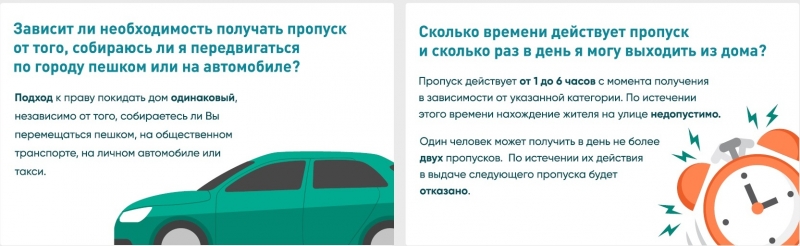 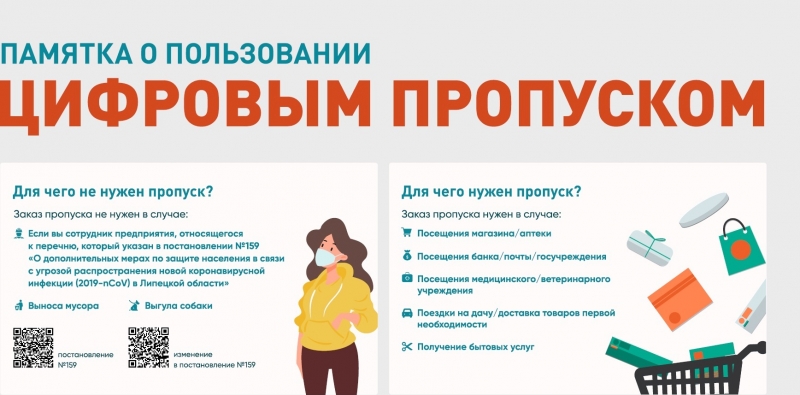 